Каждый человек испытывает потребность в самовыражении. Это одна из естественных потребностей человека, которую нельзя игнорировать. Лучше пойти навстречу к себе, не тратя многие годы на чуждые и неинтересные виды деятельности?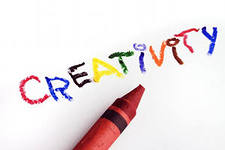 Люди, которые смогли раскрыть свою индивидуальность и выразить свое «Я» – самодостаточные и счастливые люди. Этого можно достичь только благодаря творческому самовыражению.Конечно, у каждого из нас разные способности и таланты. Кто-то находит себя в профессии психолога, врача или строителя. Но случается, что человек работает в чуждой для него области, хотя ощущает в себе нереализованный творческий потенциал. Что заставляет его идти по ложному пути?Во-первых, работа офисного работника или продавца в супермаркете дают хотя бы какую-то стабильность. Мы живем в материальном мире, поэтому нам необходимы средства для поддержания существования.Во-вторых, человека могут одолевать сомнения и страхи, что он сможет чего-то добиться избрав творческий путь. Этот страх диктуется голосом разума, который всегда привык раскладывать все по полочкам. Часто разум устанавливает свой вердикт, который полностью противоречит голосу души. Таким образом, истинное «Я» человека остается неуслышанным, а значит нереализованным.Конечно, в творчестве есть определенный риск — быть невостребованным или непонятым. Однако, если не идти на этот риск, то возможно ли найти свое призвание? В любом случае, риск можно свести к минимуму. Ведь никто не мешает вам заниматься любимым делом и, в тоже время, ходить на работу? Когда ваше любимое дело начнет приносить доход, тогда вы сможете посвятить ему гораздо больше времени и оставить работу.На самом деле, выражать свою уникальность можно не только благодаря искусству. Существует масса различных способов. Вот некоторые из них:1.Вдохните новую жизнь в ваш домашний уют. Украсьте стены креативными картинами, расставьте в доме экзотические комнатные растения и оригинальные предметы интерьера.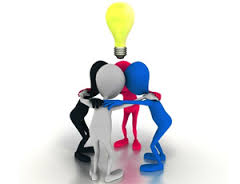 2.Создайте свой новый, уникальный образ. Сделайте новую прическу, макияж или татуировку. Купите стильную одежду, которая лучше всего подчеркнет вашу индивидуальность. К одежде можно подобрать красивую бижутерию и аксессуары. 3.Создайте свой блог. Это прекрасный способ для самовыражения. Создав блог, вы сможете заявить о себе всему миру, рассказать о своих хобби и увлечениях, найти новых друзей. 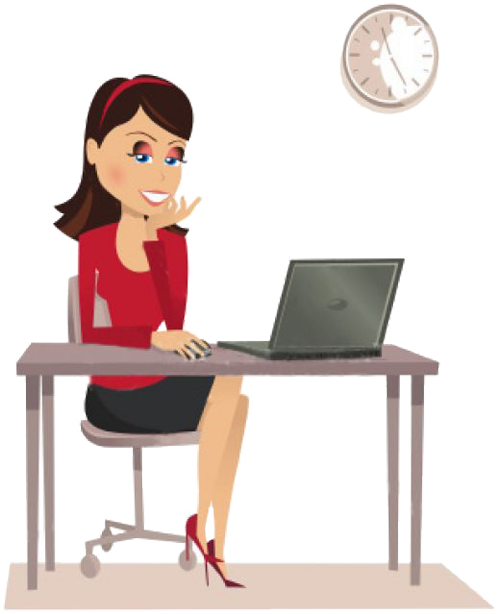 Творческое самовыражение может быть многогранным и является очень индивидуальным для каждого человека. Поэтому, если вы хотите раскрыть свою уникальность, ищите то, что поможет вам максимально выразить ваше творческое начало. 